DSHS 10-438 (REV. 12/2013) 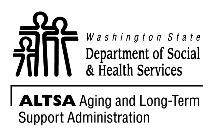 HOME AND COMMUNITY SERVICESLong-Term Care Partnership (LTCP)
Asset DesignationHOME AND COMMUNITY SERVICESLong-Term Care Partnership (LTCP)
Asset DesignationHOME AND COMMUNITY SERVICESLong-Term Care Partnership (LTCP)
Asset DesignationHOME AND COMMUNITY SERVICESLong-Term Care Partnership (LTCP)
Asset DesignationFOR OFFICE USE ONLYHOME AND COMMUNITY SERVICESLong-Term Care Partnership (LTCP)
Asset DesignationHOME AND COMMUNITY SERVICESLong-Term Care Partnership (LTCP)
Asset DesignationHOME AND COMMUNITY SERVICESLong-Term Care Partnership (LTCP)
Asset DesignationHOME AND COMMUNITY SERVICESLong-Term Care Partnership (LTCP)
Asset DesignationCLIENT ID NUMBERNAMENAMENAMEDATE OF BIRTHDATE OF BIRTHSOCIAL SECURITY NUMBERPart A.  This section must be completed by the insurance company that issued your LTC Partnership Policy (LTCP).Part A.  This section must be completed by the insurance company that issued your LTC Partnership Policy (LTCP).Part A.  This section must be completed by the insurance company that issued your LTC Partnership Policy (LTCP).Part A.  This section must be completed by the insurance company that issued your LTC Partnership Policy (LTCP).Part A.  This section must be completed by the insurance company that issued your LTC Partnership Policy (LTCP).Part A.  This section must be completed by the insurance company that issued your LTC Partnership Policy (LTCP).NAME OF INSUREDNAME OF INSUREDNAME OF INSUREDNAME OF INSUREDNAME OF INSUREDNAME OF INSUREDPOLICY / CERTIFICATE NUMBERPOLICY / CERTIFICATE NUMBERPOLICY / CERTIFICATE NUMBEREFFECTIVE DATE OF COVERAGEEFFECTIVE DATE OF COVERAGEEFFECTIVE DATE OF COVERAGEThis policy / certificate was issued in the state of:       	Date policy issue:       	The current cumulative dollar amount of insurance benefits paid:  $      	The current total dollar amount of insurance benefits remaining available under the policy: 
$      	This policy / certificate was issued in the state of:       	Date policy issue:       	The current cumulative dollar amount of insurance benefits paid:  $      	The current total dollar amount of insurance benefits remaining available under the policy: 
$      	This policy / certificate was issued in the state of:       	Date policy issue:       	The current cumulative dollar amount of insurance benefits paid:  $      	The current total dollar amount of insurance benefits remaining available under the policy: 
$      	This policy / certificate was issued in the state of:       	Date policy issue:       	The current cumulative dollar amount of insurance benefits paid:  $      	The current total dollar amount of insurance benefits remaining available under the policy: 
$      	This policy / certificate was issued in the state of:       	Date policy issue:       	The current cumulative dollar amount of insurance benefits paid:  $      	The current total dollar amount of insurance benefits remaining available under the policy: 
$      	This policy / certificate was issued in the state of:       	Date policy issue:       	The current cumulative dollar amount of insurance benefits paid:  $      	The current total dollar amount of insurance benefits remaining available under the policy: 
$      	NAME OF PERSON COMPLETING THIS FORMNAME OF PERSON COMPLETING THIS FORMNAME OF PERSON COMPLETING THIS FORMINSURANCE COMPANY PHONE NUMBERINSURANCE COMPANY PHONE NUMBERINSURANCE COMPANY PHONE NUMBERE-MAIL ADDRESS OF INDIVIDUAL FROM INSURANCE COMPANY COMPLETING PART AE-MAIL ADDRESS OF INDIVIDUAL FROM INSURANCE COMPANY COMPLETING PART AE-MAIL ADDRESS OF INDIVIDUAL FROM INSURANCE COMPANY COMPLETING PART AE-MAIL ADDRESS OF INDIVIDUAL FROM INSURANCE COMPANY COMPLETING PART AE-MAIL ADDRESS OF INDIVIDUAL FROM INSURANCE COMPANY COMPLETING PART AE-MAIL ADDRESS OF INDIVIDUAL FROM INSURANCE COMPANY COMPLETING PART AINSURANCE COMPANY NAMEINSURANCE COMPANY NAMEINSURANCE COMPANY NAMEINSURANCE COMPANY NAMEINSURANCE COMPANY NAMEINSURANCE COMPANY NAMEADDRESS OF INSURANCE COMPANYADDRESS OF INSURANCE COMPANYADDRESS OF INSURANCE COMPANYADDRESS OF INSURANCE COMPANYADDRESS OF INSURANCE COMPANYADDRESS OF INSURANCE COMPANYI hereby certify the above information is true and accurate and 
that the coverage has partnership status in Washington at the time of this certification.I hereby certify the above information is true and accurate and 
that the coverage has partnership status in Washington at the time of this certification.I hereby certify the above information is true and accurate and 
that the coverage has partnership status in Washington at the time of this certification.I hereby certify the above information is true and accurate and 
that the coverage has partnership status in Washington at the time of this certification.I hereby certify the above information is true and accurate and 
that the coverage has partnership status in Washington at the time of this certification.I hereby certify the above information is true and accurate and 
that the coverage has partnership status in Washington at the time of this certification.  Meets LTCP criteria		  Does not meet LTCP criteria based on Chapter 284-83 WAC  Meets LTCP criteria		  Does not meet LTCP criteria based on Chapter 284-83 WAC  Meets LTCP criteria		  Does not meet LTCP criteria based on Chapter 284-83 WAC  Meets LTCP criteria		  Does not meet LTCP criteria based on Chapter 284-83 WAC  Meets LTCP criteria		  Does not meet LTCP criteria based on Chapter 284-83 WAC  Meets LTCP criteria		  Does not meet LTCP criteria based on Chapter 284-83 WACSIGNATURE OF INDIVIDUAL FROM INSURANCE COMPANY COMPLETING PART A	DATESIGNATURE OF INDIVIDUAL FROM INSURANCE COMPANY COMPLETING PART A	DATESIGNATURE OF INDIVIDUAL FROM INSURANCE COMPANY COMPLETING PART A	DATESIGNATURE OF INDIVIDUAL FROM INSURANCE COMPANY COMPLETING PART A	DATESIGNATURE OF INDIVIDUAL FROM INSURANCE COMPANY COMPLETING PART A	DATESIGNATURE OF INDIVIDUAL FROM INSURANCE COMPANY COMPLETING PART A	DATEDSHS 10-438 (REV. 12/2013)DSHS 10-438 (REV. 12/2013)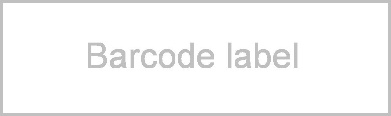 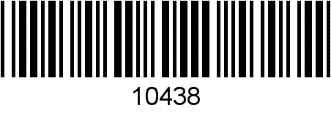 Part B. LTC Medicaid client completes this section.  List and attach proof of the current value of assets you designate for Asset Protection.  
Note:  Assets are only protected up to an amount equal to the benefits you have received from your qualifying LTC Partnership policy. Part B. LTC Medicaid client completes this section.  List and attach proof of the current value of assets you designate for Asset Protection.  
Note:  Assets are only protected up to an amount equal to the benefits you have received from your qualifying LTC Partnership policy. Part B. LTC Medicaid client completes this section.  List and attach proof of the current value of assets you designate for Asset Protection.  
Note:  Assets are only protected up to an amount equal to the benefits you have received from your qualifying LTC Partnership policy. Part B. LTC Medicaid client completes this section.  List and attach proof of the current value of assets you designate for Asset Protection.  
Note:  Assets are only protected up to an amount equal to the benefits you have received from your qualifying LTC Partnership policy. Part B. LTC Medicaid client completes this section.  List and attach proof of the current value of assets you designate for Asset Protection.  
Note:  Assets are only protected up to an amount equal to the benefits you have received from your qualifying LTC Partnership policy. Part B. LTC Medicaid client completes this section.  List and attach proof of the current value of assets you designate for Asset Protection.  
Note:  Assets are only protected up to an amount equal to the benefits you have received from your qualifying LTC Partnership policy. Part B. LTC Medicaid client completes this section.  List and attach proof of the current value of assets you designate for Asset Protection.  
Note:  Assets are only protected up to an amount equal to the benefits you have received from your qualifying LTC Partnership policy. Part B. LTC Medicaid client completes this section.  List and attach proof of the current value of assets you designate for Asset Protection.  
Note:  Assets are only protected up to an amount equal to the benefits you have received from your qualifying LTC Partnership policy. Part B. LTC Medicaid client completes this section.  List and attach proof of the current value of assets you designate for Asset Protection.  
Note:  Assets are only protected up to an amount equal to the benefits you have received from your qualifying LTC Partnership policy. TYPE OF ASSETTYPE OF ASSETWHO OWNS THEASSET(YOU, SPOUSE, JOINTLY)WHERE IS ASSET LOCATED?WHERE IS ASSET LOCATED?ACCOUNT/ PARCEL/ CERTIFICATE NUMBERAMOUNT OR VALUE OF ASSET (ATTACH PROOF)FOR OFFICE USE ONLYFOR OFFICE USE ONLYTYPE OF ASSETTYPE OF ASSETWHO OWNS THEASSET(YOU, SPOUSE, JOINTLY)WHERE IS ASSET LOCATED?WHERE IS ASSET LOCATED?ACCOUNT/ PARCEL/ CERTIFICATE NUMBERAMOUNT OR VALUE OF ASSET (ATTACH PROOF)COUNTABLEASSETVALUEVALUE OF ASSETEXCLUDED DUE TO PAID LTCPYour resource exemption is based on the dollar amount paid out by a qualified long-term care partnership insurance policy as described in WAC 388-513-1400. Return this completed form to the DSHS office handling your Medicaid eligibility.   Your resource exemption is based on the dollar amount paid out by a qualified long-term care partnership insurance policy as described in WAC 388-513-1400. Return this completed form to the DSHS office handling your Medicaid eligibility.   Your resource exemption is based on the dollar amount paid out by a qualified long-term care partnership insurance policy as described in WAC 388-513-1400. Return this completed form to the DSHS office handling your Medicaid eligibility.   Your resource exemption is based on the dollar amount paid out by a qualified long-term care partnership insurance policy as described in WAC 388-513-1400. Return this completed form to the DSHS office handling your Medicaid eligibility.   Your resource exemption is based on the dollar amount paid out by a qualified long-term care partnership insurance policy as described in WAC 388-513-1400. Return this completed form to the DSHS office handling your Medicaid eligibility.   Your resource exemption is based on the dollar amount paid out by a qualified long-term care partnership insurance policy as described in WAC 388-513-1400. Return this completed form to the DSHS office handling your Medicaid eligibility.   Your resource exemption is based on the dollar amount paid out by a qualified long-term care partnership insurance policy as described in WAC 388-513-1400. Return this completed form to the DSHS office handling your Medicaid eligibility.   TOTAL VALUETOTAL EXCLUDED RESOURCESYour resource exemption is based on the dollar amount paid out by a qualified long-term care partnership insurance policy as described in WAC 388-513-1400. Return this completed form to the DSHS office handling your Medicaid eligibility.   Your resource exemption is based on the dollar amount paid out by a qualified long-term care partnership insurance policy as described in WAC 388-513-1400. Return this completed form to the DSHS office handling your Medicaid eligibility.   Your resource exemption is based on the dollar amount paid out by a qualified long-term care partnership insurance policy as described in WAC 388-513-1400. Return this completed form to the DSHS office handling your Medicaid eligibility.   Your resource exemption is based on the dollar amount paid out by a qualified long-term care partnership insurance policy as described in WAC 388-513-1400. Return this completed form to the DSHS office handling your Medicaid eligibility.   Your resource exemption is based on the dollar amount paid out by a qualified long-term care partnership insurance policy as described in WAC 388-513-1400. Return this completed form to the DSHS office handling your Medicaid eligibility.   Your resource exemption is based on the dollar amount paid out by a qualified long-term care partnership insurance policy as described in WAC 388-513-1400. Return this completed form to the DSHS office handling your Medicaid eligibility.   Your resource exemption is based on the dollar amount paid out by a qualified long-term care partnership insurance policy as described in WAC 388-513-1400. Return this completed form to the DSHS office handling your Medicaid eligibility.   I declare under penalty of perjury the information I gave in this declaration is true and complete.I declare under penalty of perjury the information I gave in this declaration is true and complete.I declare under penalty of perjury the information I gave in this declaration is true and complete.I declare under penalty of perjury the information I gave in this declaration is true and complete.I declare under penalty of perjury the information I gave in this declaration is true and complete.I declare under penalty of perjury the information I gave in this declaration is true and complete.I declare under penalty of perjury the information I gave in this declaration is true and complete.I declare under penalty of perjury the information I gave in this declaration is true and complete.CLIENT’S SIGNATURE	DATECLIENT’S SIGNATURE	DATECLIENT’S SIGNATURE	DATESPOUSE’S SIGNATURE	DATESPOUSE’S SIGNATURE	DATESPOUSE’S SIGNATURE	DATESPOUSE’S SIGNATURE	DATESPOUSE’S SIGNATURE	DATEFINANCIAL SERVICES SPECIALIST SIGNATURE	DATEFINANCIAL SERVICES SPECIALIST SIGNATURE	DATEFINANCIAL SERVICES SPECIALIST SIGNATURE	DATE